      	AULA DE CONVIVENCIA                       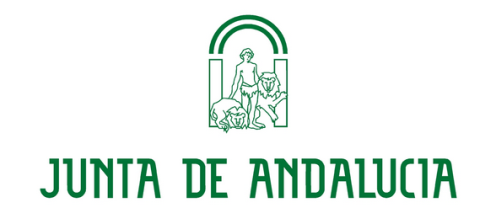 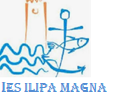  FASES DENTRO DE UN PROCESO DE MEDIACIÓN.Premediación: Antes de comenzar el proceso de mediación, se habla por separado con las partes implicadas, se valora si el conflicto es objeto de mediación y se propone mediación a las partes.Presentación de las reglas del juego: Se explica por los mediadores en que va a consistir exactamente el proceso.Cuéntame: Es la fase donde las diferentes partes exponen la problemática y sus argumentos.Aclarar el problema: Se busca exactamente en qué consiste el conflicto.Proponer soluciones: Se motiva a los alumnos/as a que expresen su opinión acerca de la solución del problema suscitado.Llegar a un acuerdo: Se establece un acuerdo entre todos que sea aceptado por ambas partes.Seguimiento: A las dos o tres semanas se hace el seguimiento, revisando el compromiso.